Муниципальное образование г. Плавск Плавского района Тульской области Конкурсное задание № 1Знать и чтить.Накануне празднования Дня Победы районный краеведческий музей города Плавска посетила дочь Героя Советского Союза Черновского Сергея Акимовича - Людмила Сергеевна.Она ежегодно в течение 7 лет приезжает в гости на Плавскую землю, передает в дар музею награды и личные вещи своего отца. Плавск гордится славным земляком.Родился Сергей Акимович 21 июля 1921 в Юрьевое Крапивенского уезда, ныне Плавского района. Окончил 7 классов в родной деревне и школу ФЗУ в Туле, работал токарем в городе Плавске. В феврале 1942 года призван в ряды Красной Армии. В январе 1943 года окончил курсы младших лейтенантов и был направлен на фронт командиром взвода.В годы Великой Отечественной войны воевал на Брянском и Белорусском фронтах.За мужество и героизм, проявленные при форсировании Днепра, 15 января 1944 года лейтенанту С.А. Черновскому было присвоено звание Героя Советского Союза.За другие боевые действия Сергей Акимович был награждён двумя орденами Отечественной войны 1-й степени, орденом Красной Звезды, а также многими медалями.После войны С. Черновской продолжил службу в армии. В 1946 году окончил курсы усовершенствования офицерского состава. С марта 1971 года полковник С.А. Черновской находился в запасе, работал инженером по технике безопасности в РСУ-2 в Москве.Награды Черновского Сергея Акимовича в Центральном музее Великой Отечественной войны 1941-1945 гг. (Музее Победы) на Поклонной горе: медаль «Золотая Звезда» Героя Советского Союза (15.01.1944); орден Ленина (15.01.1944); два ордена Отечественной войны 1-й степени (09.11.1943, 11.03.1985); орден Красной Звезды (05.10.1943); медали.После смерти Сергея Акимовича Черновского на стене дома № 21 по улице Малышева в городе Москве, где он проживал, была установлена памятная доска.Имя С.А. Черновского высечено на памятнике тулякам - Героям Советского Союза, установленном в центре Тулы.Встреча прошла в рамках работы историко-документальной выставки о земляках -плавчанах, внесших вклад в Победу в Великой Отечественной войне. Выставки были так же организованы в 12 общеобразовательных учреждениях. Патриотическому воспитанию юных плавчан уделяется огромное внимание. Но именно в канун Дня Победы экскурсии и выставки, связанные с тяжелым военным временем, как отголосок войны бьют по сердцам потомков. Жертвы, на которые пошли люди, невосполнимы, но наша задача – помнить, чтить память и не допустить трагедии снова. А главное – передать совсем маленьким гражданам память о святом подвиге и самопожертвовании, рассказать им, что мир на планете весьма хрупок и наш долг – сохранить его, а война приводит только к боли и невосполнимой потере.Воспитанники детского сада «Берёзка» одними из первых посетили музей Б.Ф.Сафонова. Узнали много нового об истории Великой Отечественной войны.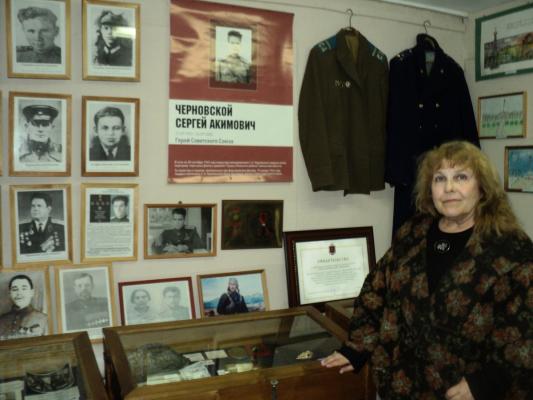 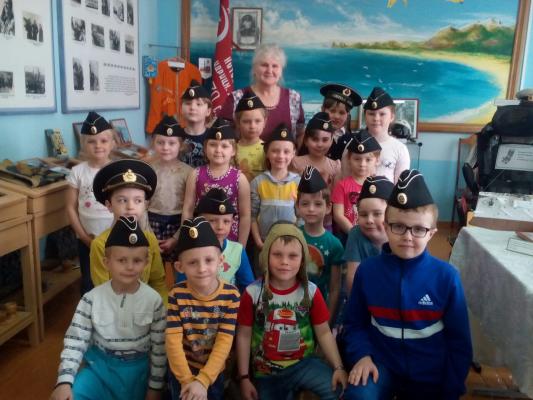 